SK ZÁSADA PŘIPRAVUJE OBLÍBENÉ VÍKENDOVÉ  SK BURGERY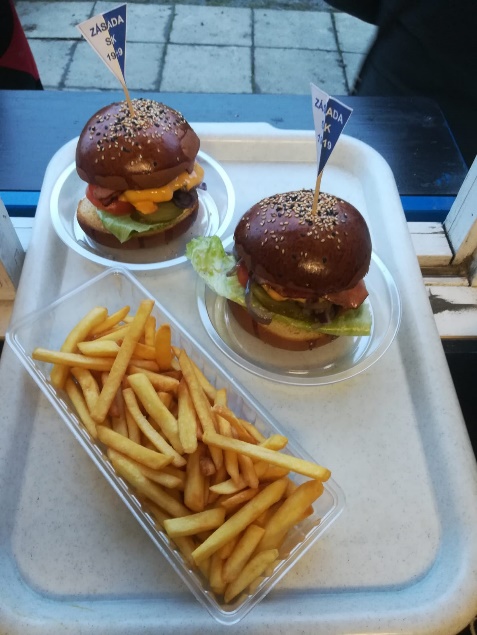 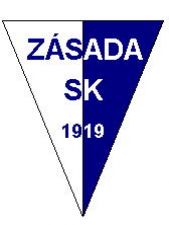                        sobota 12. 6. 2021                 neděle 13. 6. 2021                                                                                                                                            od 13:00 - 20:00 hod.Stavte se občerstvit na naší letní terase hospůdky Na hřišti. K tomu pivo Svijany 11° nebo nachmelená Svijany 450.  Děkujeme za podporu a těšíme se na Vás.                                                                               www.fotbalzasada.cz